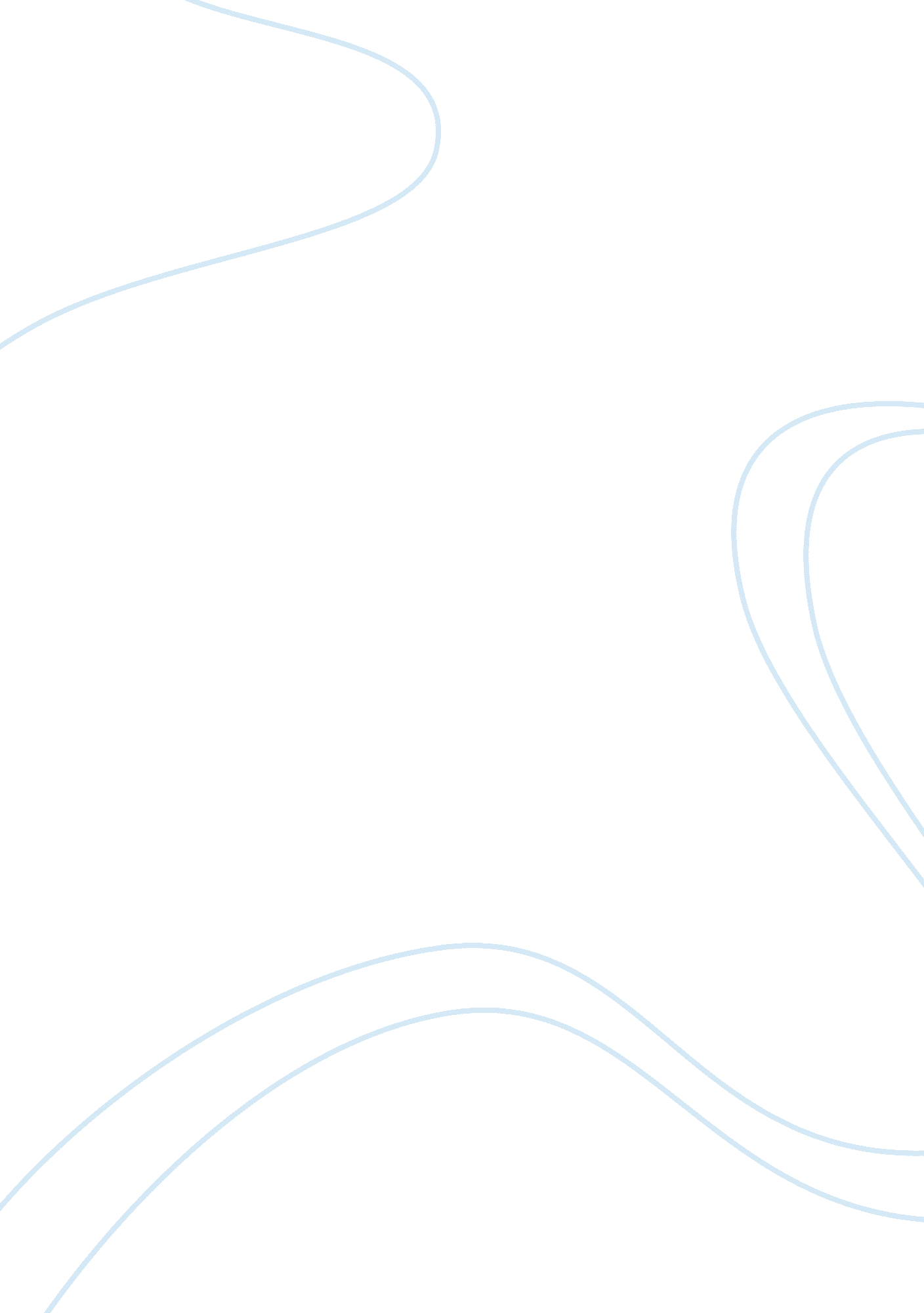 State judicial systemsLaw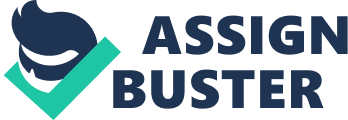 Judicial Systems Judicial System The laws of a nation are composed of bills that are passed by legislators. Most of these bills are passed because of the benefits the benefits that they have to citizen of a particular nation. However, before the bills are passed into law, the legislators have to scrutinize them carefully to avoid passing undesired laws. Both the positive and negative sides of these bills have to be looked into carefully (Gallo, 2004). 
There are increasing death cases resulting from motorcycle accidents. A bill requiring persons who ride motorcycles to wear protective helmets should be passed into law. This is because helmets are said to reduce the number of brain injuries, lower the risks of cervical spine injury which can lead to paralysis and death when an accident occurs. Almost eighty percent of all motorcycle crashes lead to injuries or death. Head injury is the leading cause of these deaths (Gostin, 2008). However, in as much as there are many advantages of using a helmet, some few people, especially women passengers will not want to use it because of the fear of messing their expensive hairstyle. Skin deceases may also spread as a result of these helmets, but these few issues should not blind us from curbing the main cause problem which is death. When this bill will be passed into law, the law will influence people to use helmets and therefore reduce motorcycle fatalities. 
A bill requiring corporations that produce food or beverages for public consumption to place warning labels on products known to contain cancer causing agents should be passed into law. This should be in accordance to The Safe Drinking and Toxic Enforcement Act of 1986 which states that the warning must be placed on products containing lead and other hazardous substances found to cause cancer, birth defects and reproductive harm (Gostin, 2008). These warning labels will enable people to avoid those products that they perceive to cause problems with their health. In as much as most corporations will see this as a way of reducing their sales, the citizens of the nation have the right to correct the information. They should also make free decisions without influence from deceptive advertisement. 
The bill requiring couples to undergo twelve hours of psychological counseling before being given a marriage license is a good bill. Counseling to couples is important because it will open up their eyes on what is expected of them in marriage (Gallo, 2004). However, this bill can be inconveniencing to some people. Twelve hours of counseling is a lot of time and can interfere with peoples’ schedules. Some people may not be comfortable with this kind of counseling because they may have undergone the process somewhere else before. Some of these counseling may interfere with freedom of choice of some people. Therefore, this bill should not be passed into law. 
Smoking tobacco has great negative impacts to both the smoker and other members of the society. A bill prohibiting any person from smoking tobacco should be passed into law in order to minimize on these impacts. These impacts include diseases such as lung cancer, disabilities and death (Gostin, 2008). Once the victims of tobacco suffer, they affect the manpower of the nation. Their family will also use a lot of resources in their medication. This will eventually result in a nation becoming poor. 
A bill prohibiting any person from smoking tobacco in public places should be passed into law. Public places should be free from such bad smells of tobacco and other drugs. Passive smokers are people who inhale the smoke after different person has smoked the tobacco. Passive smokers bear most of the impact of tobacco (Gostin, 2008). Passive smokers can be any person from a little baby to school children. Public smoking may make children to copy the act of smoking because they may perceive it as a good behavior. 
References 
Gostin, L. O. (2008). Public Health Law: Power, Duty, Restraint, Revised and Expanded Second Edition. Berkeley: University of California Press. 
Gallo, N. R. (2004). Introduction to family law. Clifton Park, N. Y: Thomson/Delmar Learning. 